Skola: Srednja strucna skola  –RozajePredmetni nastavnik: Tafil MuricPredmet: Termodinamika I termotehnikaOdjeljenje: IV-2Nastavna jedinica: Kotlovi za centralno grijanjeRedni br.casa: 48	KOTLOVI ZA CENTRALNO GRIJANJERanije su se iskljucivo koristili liveni celicni grejni kotlovi kao na slici 9.21 za razlicite vrste cvrstog goriva.Pojedini clanci su ustvari suplji odlivci koje sa spoljasnje strane opstrujavaju dimni gasovi , a u supljem prostoru se nalazi voda ili para. Svaki clanak ima elemente koji, pri nizanju I sastavljanju , obrazuju resetku duz cijele duzine kotla. Prednji ceoni clanak je posebnog oblika I ima otvor sa vratima kroz koja se puni gorivo, dok poslednji clanak ima otvor za dimne gasove. Clanci se sastavljaju pomocu dvostruko konusnih kotlovskih nazuvica I zateznih vijaka. Velicina kotla zavisi od broja clanaka. Dobra strana ovih kotlova je sledeca:-Niska cijena zbog serijske proizvodnje-Jednostavan prevoz I montaza-Jednostavno opsluzivanje I odrzavanje-Pogonska sigurnost im je velika -Tesko korodirarajuLosa strana im je:-Mali stepen korisnosti,sto je posledica gubitka zbog nepotpunog koristenja energije dimnih gasova Gubitka usled zracenja I dr.Zbog prosirenja upotrebe toplovodnog grijanja u visokim zgradama , to zahtijeva kotlove za visoke temperature I pritiske te u novije vrijeme nalaze primjenu celicni kotlovi koji mogu da sagorijevaju razlicite vrste goriva.Prednosti ovih kotlova su:-Mogucnost rada pri visokim temperaturama I pritiscima -Manja im je masa u odnosu na predhodne-Pogodnija geometrija prostora za sagorijevanje-Veliki toplotni kapacitet po jedinici kotla -Mogucnost poravke zavarivanjemNedostaci sui m:-Mogucnost korozije je velika-Nemogucnost dodavanja grejnih clanakaTtesko se transporzuju kada su u pitanju velike jedinice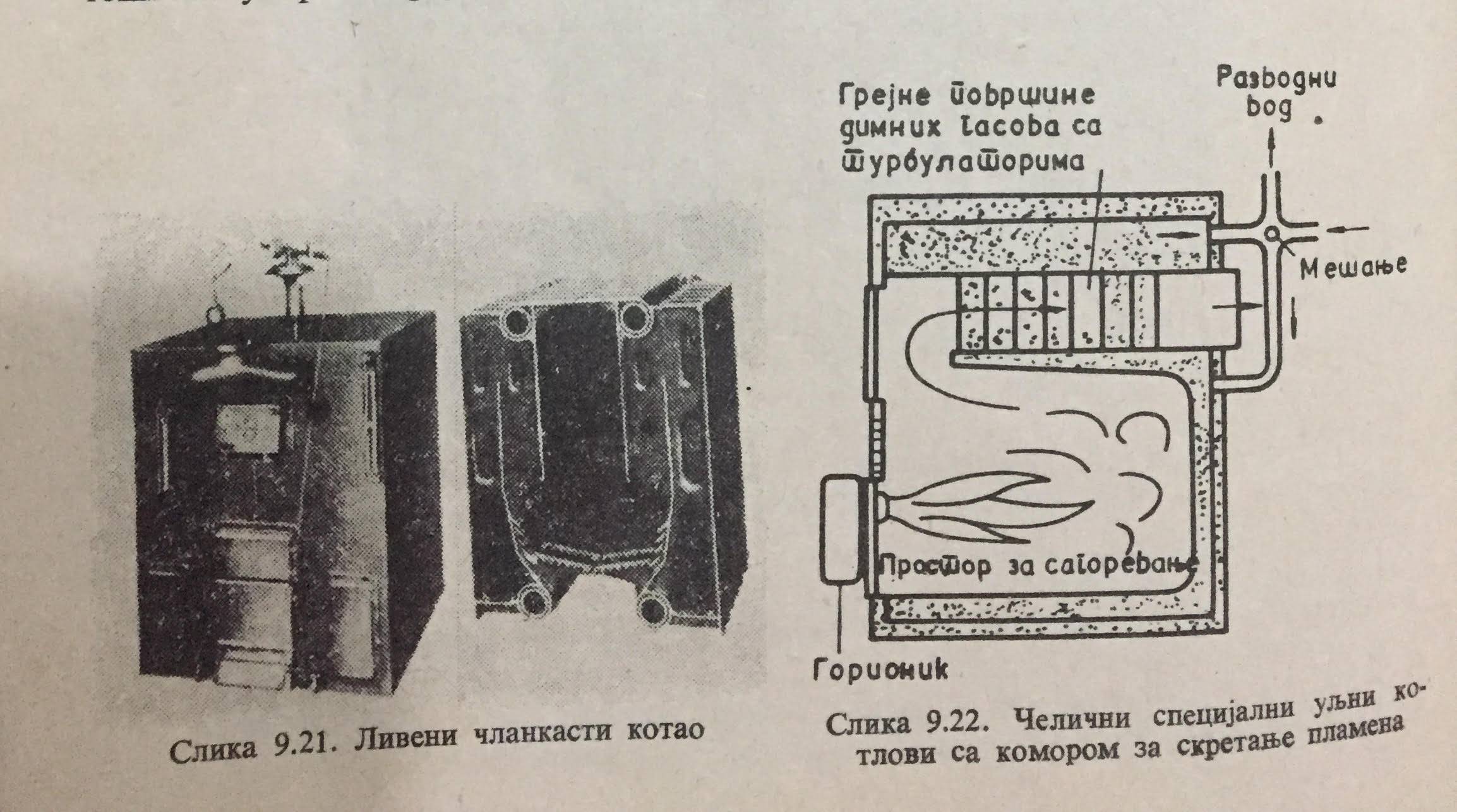 Danas jos uvijek znacajnu primjenu imaju specijalni grejni kotlovi podeseni za lozenje uljim ili gasom.Kod njih se cesto koristi princip skretanja dimnih gasova , ka I u usmerivacu I  tulburatoru , koji povecavaju intenzitet prelazenja toplote sa dimnih gasova na grejne povrsine .SL.9.22 Promjena cijene goriva ucinila je da lozenje cvrstim gorivom ponovo postane aktuelno.